В старшей группе « Смешарики» прошли «Зимние веселые старты».Цели: показать детям привлекательность зимнего времени года, развивать интерес к зимним видам спорта посредством эстафет и конкурсов.Задачи: • Развивать быстроту двигательной реакции. • Развивать у детей внимание, умение согласованно действовать в коллективе, смелость, чувство уверенности в себе. • Достижение положительно-эмоционального настроя. 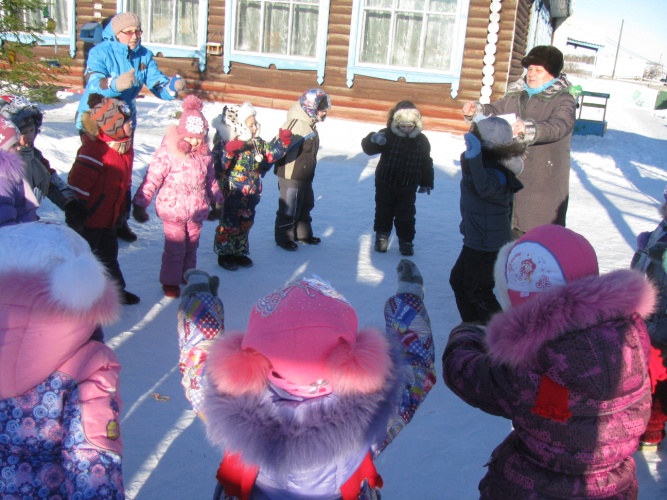 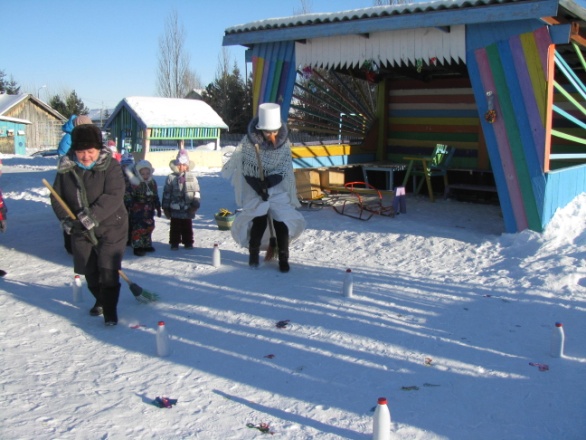 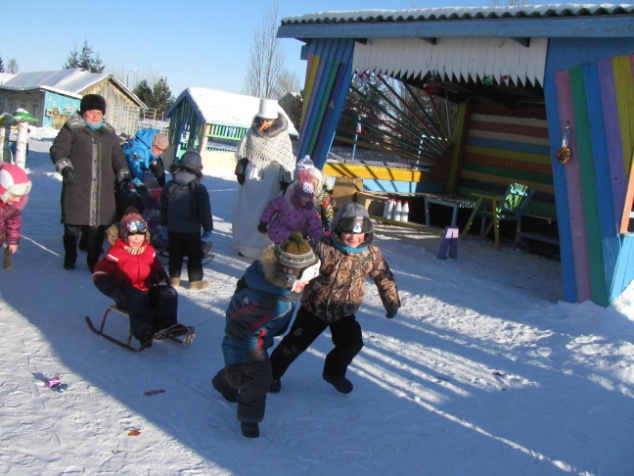 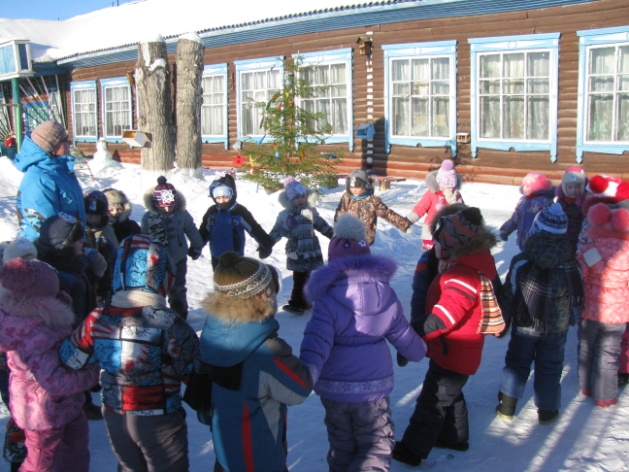 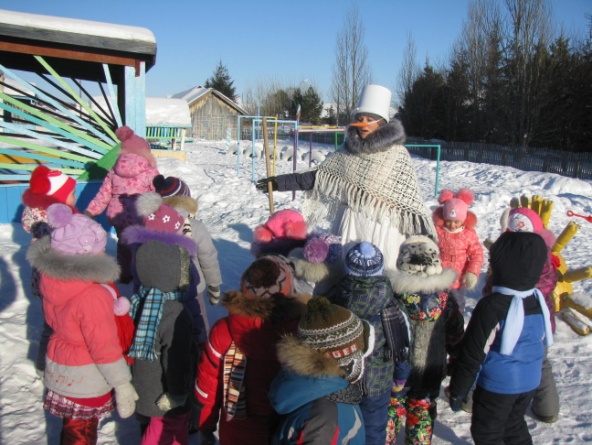 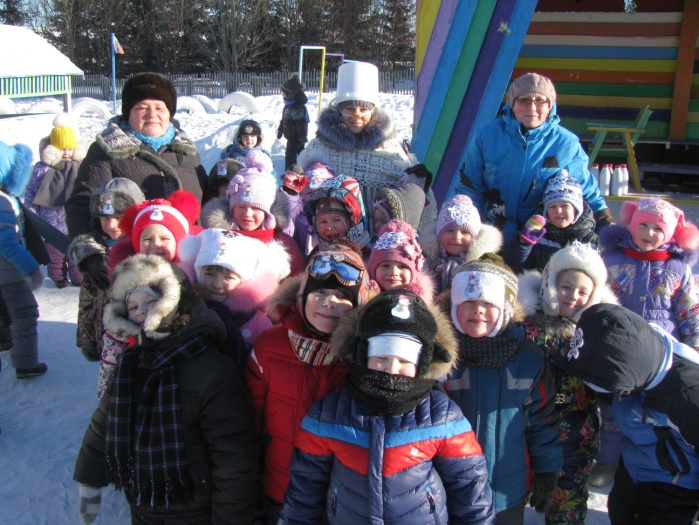 